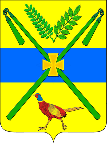 АДМИНИСТРАЦИЯ ЧЕЛБАССКОГО СЕЛЬСКОГО ПОСЕЛЕНИЯ КАНЕВСКОГО РАЙОНА Постановлениеот 14.03.2022				  					       № 23станица ЧелбасскаяОб утверждении Порядка уведомления представителя нанимателя (работодателя) о фактах обращения в целях склонения муниципальногослужащего к совершению коррупционных правонарушенийВ соответствии с Федеральным законом от 25 декабря 2008 года № 273-ФЗ «О противодействии коррупции» и Законом Краснодарского края от 23 июля 2009 года № 1798-КЗ «О противодействии коррупции в Краснодарском крае», руководствуясь Уставом Челбасского сельского поселения Каневского района, и в целях совершенствования государственной политики по противодействию коррупции, устранения причин и условий, порождающих коррупцию, искоренения злоупотреблений и предупреждения преступлений с использованием должностного положения в администрации Челбасского сельского поселения Каневского района, п о с т а н о в л я ю:Утвердить Порядок уведомления представителя нанимателя (работодателя) о фактах обращения в целях склонения муниципального служащего к совершению коррупционных правонарушений согласно приложению.Признать утратившим силу распоряжение администрации Челбасского сельского поселения от 11 января 2010 года № 1-р «Об утверждении Порядка уведомления представителя нанимателя (работодателя) о фактах обращения в целях склонения муниципального служащего администрации Челбасского сельского поселения Каневского района к совершению коррупционных правонарушений».Назначить ответственным за ведение и хранение журнала регистрации уведомлений о фактах обращения в целях склонения муниципального служащего к совершению коррупционных правонарушений ведущего специалиста общего отдела администрации Челбасского сельского поселения Каневского района Н.В. Найден.4. Ведущему специалисту общего отдела администрации (Н.В. Найден) ознакомить муниципальных служащих администрации Челбасского сельского поселения Каневского района с настоящим постановлением.5. Общему отделу администрации Челбасского сельского поселения Каневского района (Р.П. Скрыпниковой) разместить настоящее постановление на официальном сайте Челбасского сельского поселения Каневского района в информационно-телекоммуникационной сети «Интернет», обеспечить официальное обнародование данного постановления.     6. Контроль за выполнением настоящего постановления оставляю за собой.7. Постановление вступает в силу со дня его обнародования.Глава Челбасского сельского поселения Каневского района                                         А.В. КозловПРИЛОЖЕНИЕУТВЕРЖДЕНпостановлением администрацииЧелбасского сельского поселенияКаневского районаот 14.03.2022 г. № 23Порядок уведомления представителя нанимателя (работодателя) о фактах обращения в целях склонения муниципального служащего к совершению коррупционных правонарушений1.1. Настоящий Порядок разработан в соответствии со статьей 9 Федерального закона от 25 декабря 2008 года № 273-ФЗ «О противодействии коррупции» (далее по тексту - Закон) и устанавливает процедуру уведомления муниципальными служащими администрации Челбасского сельского поселения Каневского района (далее - муниципальные служащие) представителя нанимателя (работодателя) о фактах обращения к ним каких-либо лиц в целях склонения их к совершению коррупционных правонарушений, а также перечень сведений, которые должны быть сообщены в уведомлении, определяет порядок регистрации таких уведомлений и организацию проверки содержащихся в них сведений.1.2. Согласно статье 1 Закона коррупцией являются:а) злоупотребление служебным положением, дача взятки, получение взятки, злоупотребление полномочиями, коммерческий подкуп либо иное незаконное использование физическим лицом своего должностного положения вопреки законным интересам общества и государства в целях получения выгоды в виде денег, ценностей, иного имущества или услуг имущественного характера, иных имущественных прав для себя или для третьих лиц либо незаконное предоставление такой выгоды указанному лицу другими физическими лицами;б) совершение деяний, указанных в подпункте «а» настоящего пункта, от имени или в интересах юридического лица.Уведомление муниципальным служащим представителя нанимателя (работодателя) о фактах обращения к нему в целях склонения его к совершению коррупционных правонарушений, за исключением случаев, когда по данным фактам проведена или проводится проверка, является должностной (служебной) обязанностью муниципального служащего, невыполнение которой является правонарушением, влекущим его увольнение с муниципальной службы в соответствии с Федеральным законом от 2 марта 2007 года № 25-ФЗ «О муниципальной службе в Российской Федерации» либо привлечение его к иным видам ответственности в соответствии с законодательством Российской Федерации.Муниципальный служащий обо всех случаях обращения к нему каких-либо лиц в целях склонения его к совершению коррупционных правонарушений уведомляет органы прокуратуры и другие государственные органы, о чем одновременно сообщает, об этом, в том числе с указанием содержания уведомления, представителю нанимателя (работодателю).2. Регистрация уведомлений представителя нанимателя (работодателя) о фактах обращения в целях склонения муниципального служащего администрации Челбасского сельского поселения Каневского районак совершению коррупционных правонарушений2.1. Муниципальный служащий об обращении к нему каких-либо лиц в целях склонения его к совершению коррупционных правонарушений обязан в тот же день уведомить представителя нанимателя (работодателя).При нахождении муниципального служащего в командировке, отпуске, вне места прохождения службы по иным основаниям, установленным законодательством Российской Федерации, муниципальный служащий обязан уведомить представителя нанимателя (работодателя) незамедлительно с момента прибытия к месту прохождения службы.2.2. Муниципальный служащий направляет представителю нанимателя (работодателю) уведомление о фактах обращения в целях склонения муниципального служащего к совершению коррупционных правонарушений (далее - уведомление) в письменном виде по форме согласно приложению № 1 к настоящему Порядку путем передачи его ведущему специалисту администрации Челбасского сельского поселения Каневского района, ответственному за работу по профилактике коррупционных и иных правонарушений (далее - уполномоченный муниципальный служащий).2.3. Перечень сведений, подлежащих отражению в уведомлении, должен содержать:фамилия, имя, отчество, должность, номер контактного телефона муниципального служащего, представившего уведомление;описание обстоятельств обращения к муниципальному служащему лица (лиц) в целях склонения его к совершению коррупционных правонарушений (с указанием даты, места и времени обращения);подробные сведения о коррупционных правонарушениях, которые предлагались совершить муниципальному служащему;известные сведения о лице (лицах), склоняющем (склоняющих) муниципального служащего к совершению коррупционных правонарушений;дата и подпись муниципального служащего, представившего уведомление.К уведомлению прилагаются все имеющиеся материалы (при наличии), подтверждающие обстоятельства обращения в целях склонения муниципального служащего к совершению коррупционных правонарушений, а также иные документы, имеющие отношение к обстоятельствам обращения.2.4. Уполномоченный муниципальный служащий администрации Челбасского сельского поселения Каневского района регистрирует уведомление в день его поступления в журнале регистрации уведомлений и по требованию муниципального служащего, направившего уведомление, передает ему копию уведомления с указанием данных о лице, принявшем уведомление, номера и даты его принятия.В целях обеспечения конфиденциальности сведений, полученных в результате уведомления, прием, регистрация и дальнейшая работа с уведомлением ведется в помещении без присутствия посторонних лиц.Уполномоченный муниципальный служащий ведет прием, регистрацию и учет поступивших уведомлений, обеспечивает конфиденциальность и сохранность данных, полученных от муниципального служащего, склоняемого к совершению коррупционного правонарушения, а также несет персональную ответственность в соответствии с законодательством Российской Федерации за разглашение полученных сведений.2.5. Отказ в регистрации уведомления не допускается.2.6. Уведомления регистрируются в журнале по форме согласно приложению № 2 к настоящему Порядку, который хранится в месте, защищенном от несанкционированного доступа. Журнал должен быть прошит, пронумерован и заверен печатью администрации Челбасского сельского поселения Каневского района.2.7. После регистрации уведомления уполномоченный муниципальный служащий администрации Челбасского сельского поселения Каневского района в тот же день (за исключением выходных и нерабочих праздничных дней) передает уведомление на рассмотрение представителю нанимателя (работодателю) с целью последующей организации проверки содержащихся в нем сведений.3. Организация проверки сведений, содержащихся в уведомлении о фактах обращения в целях склонения муниципального служащего администрации Челбасского сельского поселения Каневского района  к совершению коррупционных правонарушений3.1. Представитель нанимателя (работодатель) рассматривает уведомление и принимает решение об организации проверки сведений, содержащихся в уведомлении.3.2. Организацию проверки сведений, содержащихся в уведомлении муниципального служащего администрации Челбасского сельского поселения Каневского района, по поручению представителя нанимателя (работодателя) осуществляет уполномоченный муниципальный служащий администрации Челбасского сельского поселения Каневского района, во взаимодействии, при необходимости, с другими отраслевыми (функциональными) органами администрации Челбасского сельского поселения Каневского района, на основании распоряжения администрации Челбасского сельского поселения Каневского района.3.3. Проверка проводится в течение трех рабочих дней с момента регистрации уведомления.3.4. В ходе проверки устанавливается наличие в сведениях, изложенных в уведомлении, признаков состава правонарушения.3.5. При осуществлении проверки уполномоченный муниципальный служащий администрации Челбасского сельского поселения Каневского района проводит беседу с муниципальным служащим, подавшим уведомление, получает от муниципального служащего пояснения по сведениям, изложенным в уведомлении.3.6. По результатам проведенной проверки уведомление с приложением материалов проверки представляются представителю нанимателя (работодателю) для принятия решения о направлении уведомления с прилагаемыми к нему материалами в органы прокуратуры или другие государственные органы.3.7. По окончании проверки уполномоченный муниципальный служащий администрации Челбасского сельского поселения Каневского района знакомит муниципального служащего, передавшего или направившего уведомление, с ее результатами под подпись в журнале регистрации уведомлений.3.8. При принятии представителем нанимателя (работодателем) решения о направлении уведомления в органы, предусмотренные пунктом 3.6, отправка осуществляется не позднее 10 рабочих дней с даты регистрации уведомления в журнале.3.9. По решению представителя нанимателя (работодателя) уведомление может направляться как одновременно во все государственные органы, так и в один из них по компетенции.3.10. Государственная защита муниципального служащего, уведомившего представителя нанимателя (работодателя) о фактах обращения в целях склонения его к совершению коррупционного правонарушения, о фактах обращения к иным муниципальным служащим в связи с исполнением должностных (служебных) обязанностей каких-либо лиц в целях склонения их к совершению коррупционных правонарушений, в связи с его участием в уголовном судопроизводстве в качестве потерпевшего или свидетеля обеспечивается в порядке и на условиях, установленных законодательством Российской Федерации.Представителем нанимателя (работодателем) принимаются меры по защите муниципального служащего, уведомившего о фактах обращения в целях склонения его к совершению коррупционного правонарушения, о фактах обращения к иным гражданским служащим в целях склонения их к совершению коррупционных правонарушений, в части обеспечения муниципальному служащему гарантий, предотвращающих его неправомерное увольнение, перевод на нижестоящую должность, лишение или снижение размера премии, перенос времени отпуска, привлечение к дисциплинарной ответственности в период рассмотрения представленного муниципальным служащим уведомления.Заместитель главы,начальник общего отдела администрацииЧелбасского сельского поселения                             Ю.Н. РусыйПриложение № 1к Порядку уведомления представителянанимателя (работодателя)о фактах обращения в целяхсклонения муниципальногослужащего к совершению коррупционных правонарушенийУВЕДОМЛЕНИЕ о фактах обращения в целях склонения муниципального служащего к совершению коррупционных правонарушений                                          Главе Челбасского сельского поселения Каневского района                                            ________________________________                                                        (Ф.И.О.)                                           ________________________________                                                  (Ф.И.О. муниципального                                           служащего, должность, отраслевой                                                 (функциональный) орган)    1.  Уведомляю о факте обращения в целях склонения меня к коррупционному правонарушению (далее - склонение к правонарушению) со стороны_________________________________________________________________________________________________________________________________(указывается Ф.И.О., должность, все известные сведения о физическом(юридическом) лице, склоняющем к правонарушению)    2. Склонение к правонарушению производилось в целях осуществления мною_______________________________________________________________(указывается сущность предполагаемого правонарушения)    3. Склонение к правонарушению осуществлялось посредством ____________________________________________________________________(способ склонения: подкуп, угроза, обман и т.д.)    4. Склонение к правонарушению произошло в __ч. __м.  "___" ______ 20_г.в __________________________________________________________________                                                               (место, адрес)    5. Склонение к правонарушению производилось _______________________                                                                   (обстоятельства склонения:________________________________________________________________________________________________                           телефонный разговор, личная встреча, почта и др.)«____» __________ 20___ г.      ___________       ____________________  (дата заполнения уведомления)                (подпись)                 (расшифровка подписи)Заместитель главы,начальник общего отдела администрацииЧелбасского сельского поселения                             Ю.Н. РусыйПриложение № 2 к Порядку уведомления представителянанимателя (работодателя)о фактах обращения в целяхсклонения муниципальногослужащего к совершению коррупционных правонарушенийЖУРНАЛрегистрации уведомлений представителя нанимателя о фактах обращения в целях склонения муниципального служащего к совершению коррупционных правонарушенийЗаместитель главы,начальник общего отдела администрацииЧелбасского сельского поселения                             Ю.Н. РусыйРегистрационный номерДата принятия уведомления на регистрациюФ.И.О. и подпись лица, подавшего уведомлениеФ.И.О. и подпись лица, принявшего уведомлениеКраткая информация о сведениях, указанных в уведомленииДата передачи уведомления руководителюСведения о принятом решении (дата и резолюция)Особые отметки12345678